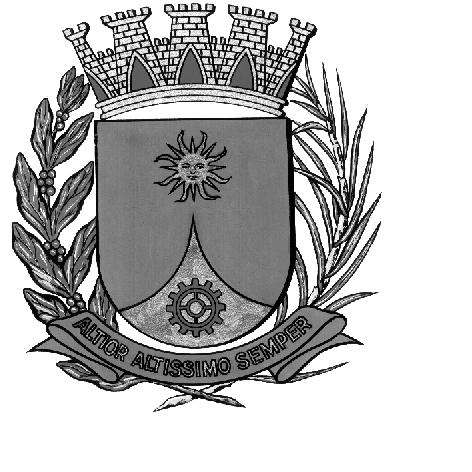 CÂMARA MUNICIPAL DE ARARAQUARAAUTÓGRAFO NÚMERO 136/17PROJETO DE LEI NÚMERO 170/17Institui a Suspensão do Processo Administrativo Disciplinar – SUSPAD no âmbito do DAAE – Departamento Autônomo de Água e Esgotos de Araraquara e Fundações Municipais, altera a Lei Municipal nº 6.791, de 28 de maio de 2008, e dá outras providências.		Art. 1º Esta Lei institui a Suspensão do Processo Administrativo Disciplinar – SUSPAD no âmbito do DAAE – Departamento Autônomo de Água e Esgotos de Araraquara e das Fundações Municipais.		Parágrafo único. A Suspensão do Processo Administrativo Disciplinar - SUSPAD é mecanismo consensual que visa à composição da Administração Pública Indireta com seus servidores.		Art. 2º O Título III (Da Sindicância e Processo Administrativo Disciplinar), da Lei Municipal nº 6.971, de 28 de maio de 2008, passa a vigorar acrescido do seguinte capítulo:“CAPÍTULO VDa Suspensão do Processo Administrativo Disciplinar - SUSPAD	Art. 42-A. A autoridade que tiver ciência de irregularidade no serviço público tomará medidas necessárias à promoção de sua imediata apuração.	Parágrafo único. Quando o ato atribuído ao servidor for definido como crime de ação pública incondicionada, o responsável pela repartição dará imediato conhecimento da ocorrência à Procuradoria-Geral do DAAE ou das Fundações, que providenciará a devida comunicação à autoridade competente, para as providências cabíveis.	Artigo 42-B. Nas infrações disciplinares, a Procuradoria Geral do DAAE ou das Fundações, no momento da instauração do processo administrativo disciplinar ou da sindicância a que se refere o Título III desta Lei, poderá propor a suspensão do processo administrativo disciplinar - SUSPAD, pelo prazo de 1 (um) a 4 (quatro) anos, conforme a gravidade da falta, e desde que o servidor não tenha sido condenado por outra infração disciplinar nos últimos cinco anos.	§ 1º Aceita a proposta, a Procuradoria-Geral do DAAE ou das Fundações especificará as condições a que fica subordinada a suspensão, desde que adequadas ao fato e à situação pessoal do servidor, incluída a reparação do dano, se houver.	§ 2º A suspensão será revogada se, no curso de seu prazo, o beneficiário vier a ser processado por outra falta disciplinar ou se descumprir as condições estabelecidas na forma do § 1º, prosseguindo-se, nestes casos, os processos disciplinares cabíveis.	§ 3º Expirado o prazo da suspensão e cumprindo o beneficiário as suas condições, a Procuradoria-Geral do DAAE ou das Fundações declarará extinta a punibilidade.	§ 4º O beneficiário da SUSPAD fica impedido de gozar o mesmo benefício durante o seu curso e durante o dobro do prazo da suspensão, contado a partir da declaração de extinção da punibilidade, na forma do parágrafo anterior. 	§ 5º Ficam suspensos os prazos prescricionais dos processos administrativos referidos nesta Lei durante o prazo da SUSPAD.	§ 6º Não se aplica o benefício previsto no caput deste Artigo:	I - às infrações disciplinares que ensejam a aplicação das penalidades de demissão, cassação da complementação de aposentadoria ou da disponibilidade;	II - às infrações disciplinares que correspondam a fatos típicos enquadrados como infrações penais cuja pena mínima seja igual ou superior a 1 (um) um ano;	III - às infrações disciplinares que correspondam a atos de improbidade administrativa; e	IV - nos casos de abandono do cargo, emprego ou função.	§ 7º  Fica a cargo do Poder Executivo Municipal a expedição de normas complementares necessárias à aplicação deste dispositivo.	§ 8º O benefício referido nesse capítulo aplica-se às sindicâncias e aos processos administrativos disciplinas em curso."		Art. 3º No prazo máximo de 30 (trinta) dias a contar da data de publicação da presente Lei, o chefe do poder executivo regulamentará, no que couber, o disposto na presente Lei por ato administrativo próprio.		Art. 4º Esta lei entra em vigor na data de sua publicação.		Art. 5º Revogam-se as disposições em contrário.		CÂMARA MUNICIPAL DE ARARAQUARA, aos 14 (quatorze) dias do mês de junho do ano de 2017 (dois mil e dezessete).JÉFERSON YASHUDA FARMACÊUTICOPresidente